老人福祉センター生きいきサロン　レクリエーション職員実践集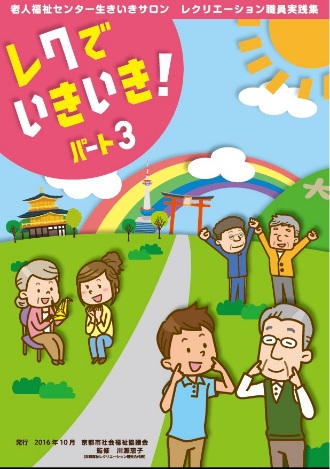 レクでいきいき！ パート３　アンケートアンケート回答日：平成　　年　　月　　日設問１．『レクでいきいき！パート３』に掲載されているレクリエーションの中で、ご自身の活動で実施できそうなものがありましたら全てに○を付けて下さい。＜掲載レクリエーション一覧＞設問２．設問１で○を付けた方は、実践集の内容はわかりやすかったですか？　左表の＜掲載レクリエーション一覧＞から番号をご記入ください。また、その理由をご記入ください。設問３．今回ご紹介した以外に、紹介して欲しいレクリエーションがありましたらいずれか一つに○を付けて下さい。設問４．本冊子全体の感想やレクリエーション実施時の参加者の反応など、ご意見をお聞かせください。～アンケートにご協力いただきまして、どうもありがとうございました～アンケートは、sukoyaka.info@hitomachi-kyoto.jp　にｅメール、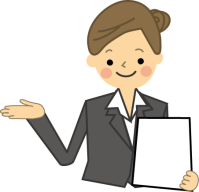 もしくは下記宛ご郵送またはＦＡＸをお願いいたします。お問合せ：京都市長寿すこやかセンター　事業部〒600-8127京都市下京区梅湊町８３－１　ひと・まち交流館京都　４階TEL（０７５）３５４－８７４１・FAX（０７５）３５４－８７４２お手数ですがアンケートへのご協力をお願い申し上げます。回答者1.施設職員　　　　　2.地域の役員　　　　3.ボランティア　　4.その他（　　　　　　　　　　　　　）1.施設職員　　　　　2.地域の役員　　　　3.ボランティア　　4.その他（　　　　　　　　　　　　　）1.施設職員　　　　　2.地域の役員　　　　3.ボランティア　　4.その他（　　　　　　　　　　　　　）活動地域京都市　　　　　　　　　　区京都市　　　　　　　　　　区京都市　　　　　　　　　　区活動地域その他（　　　　　　　　　　　　　　　　　　　　　　　）その他（　　　　　　　　　　　　　　　　　　　　　　　）その他（　　　　　　　　　　　　　　　　　　　　　　　）活動分野1.地域活動2.高齢者福祉3.児童福祉活動分野4.障害者福祉5.その他（）1.当ててはずしてインタビューゲーム 2.おぼえてる？ 3.おみくじ競争 4.カレンダーすごろく 5.くるくるポイポイ 6.サイコロしりとり 7.ジェスチャーゲーム 8.じゃん･けん･ぽんﾄﾚｰﾆﾝｸﾞ「ｼﾞｬﾎﾟｹﾝ」 9.ジャンボ折り鶴10.熟語づくり11.新聞皮むき12.ストローで簡単マジック13.手作りカーリングゲーム14.隣の人に肩たたき15.並べてあいうえお16.バトンでつなごう友達のわ17.風船バスケット18.ペットボトルで投扇興19.麻ひもで作る麦わら帽子20.ポケットティッシュケース21.おしぼりねこ22.おしぼり人形 1.大変分かりやすかった（　　　　　　　　　　　　　）2.まあまあ分かりやすかった（　　　　　　　　　　　　　）3.やや分かりにくかった（　　　　　　　　　　　　　）4.大変分かりにくかった（　　　　　　　　　　　　　）【理由】1.体を動かすゲーム2.頭を使うゲーム3.手芸・工作4.その他（　　　　　　　　　　）